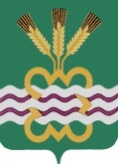 РОССИЙСКАЯ ФЕДЕРАЦИЯСВЕРДЛОВСКАЯ ОБЛАСТЬДУМА КАМЕНСКОГО ГОРОДСКОГО ОКРУГА ШЕСТОЙ СОЗЫВВнеочередное заседание  РЕШЕНИЕ № 236          24 мая 2018 года О внесении изменений в Положение о Порядке управления и распоряжения муниципальным имуществом муниципального образования «Каменский городской округ», утвержденное Решением Думы Каменского городского округа от 25.02.2010 года № 240 (в редакции от 08.12.2011 года № 445, от 15.11.2012 года № 55, от 16.02.2017 года № 57, от 25.05.2017 года № 108, от 21.09.2017 года № 140) Принимая во внимание экспертное заключение Государственно – правового департамента Губернатора Свердловской области и Правительства Свердловской области от 15.11.2017 года № 728-ЭЗ по результатам правовой экспертизы Решения Думы Каменского городского округа от 25.02.2010 года № 240  «Об утверждении Положения «О Порядке управления и распоряжения муниципальным имуществом муниципального образования «Каменский городской округ»  (в редакции от 08.12.2011 года № 445, от 15.11.2012 года № 55, от 16.02.2017 года № 57, от 25.05.2017 года № 108, от 21.09.2017 года № 140), с целью приведения Положения о Порядке управления и распоряжения муниципальным имуществом в соответствие с федеральными и муниципальными правовыми актами, руководствуясь Гражданским кодексом Российской Федерации, Федеральным законом от 06.10.2003 года № 131-ФЗ «Об общих принципах организации местного самоуправления в Российской Федерации», Федеральным законом от 26.07.2006г. № 135 – ФЗ «О защите конкуренции», ст. 23, 28, 31, 52 Устава муниципального образования «Каменский городской округ», Дума Каменского городского округаР Е Ш И Л А:1. Внести в Положение о Порядке управления и распоряжения муниципальным имуществом муниципального образования «Каменский городской округ», утвержденное Решением Думы Каменского городского округа от 25.02.2010 года № 240 (в редакции от 08.12.2011 года № 445, от 15.11.2012 года № 55, от 16.02.2017 года № 57, от 25.05.2017 года № 108, от 21.09.2017 года № 140) (далее Положение) следующие изменения:1.1 Пункт 5.4. статьи 5 изложить в следующей редакции: «Полномочия Главы муниципального образования, как главы Администрации городского округа, в сфере управления и распоряжения муниципальным имуществом».1.2. Подпункт 9.2 статьи 9 изложить в следующей редакции «Заключение договоров безвозмездного пользования муниципальным имуществом совершается в соответствии с требованиями и в порядке, установленном гражданским законодательством и настоящим Положением, с учетом особенностей, предусмотренных статьей 17.1 Федерального закона от 26.07.2006 № 135-ФЗ «О защите конкуренции».2.    Настоящее Решение вступает в силу со дня его опубликования.3.   Опубликовать настоящее Решение в газете «Пламя», разместить в сети Интернет на официальном сайте муниципального образования «Каменский городской округ», на официальном сайте Думы муниципального образования «Каменский городской округ».4.   Контроль исполнения настоящего Решения возложить на постоянный  Комитет Думы Каменского городского округа по экономической политике, бюджету и налогам (Лисицина Г.Т.).Председатель Думы Каменского городского округа                                  В.И. ЧемезовГлава Каменского городского округа		                                   С.А. Белоусов